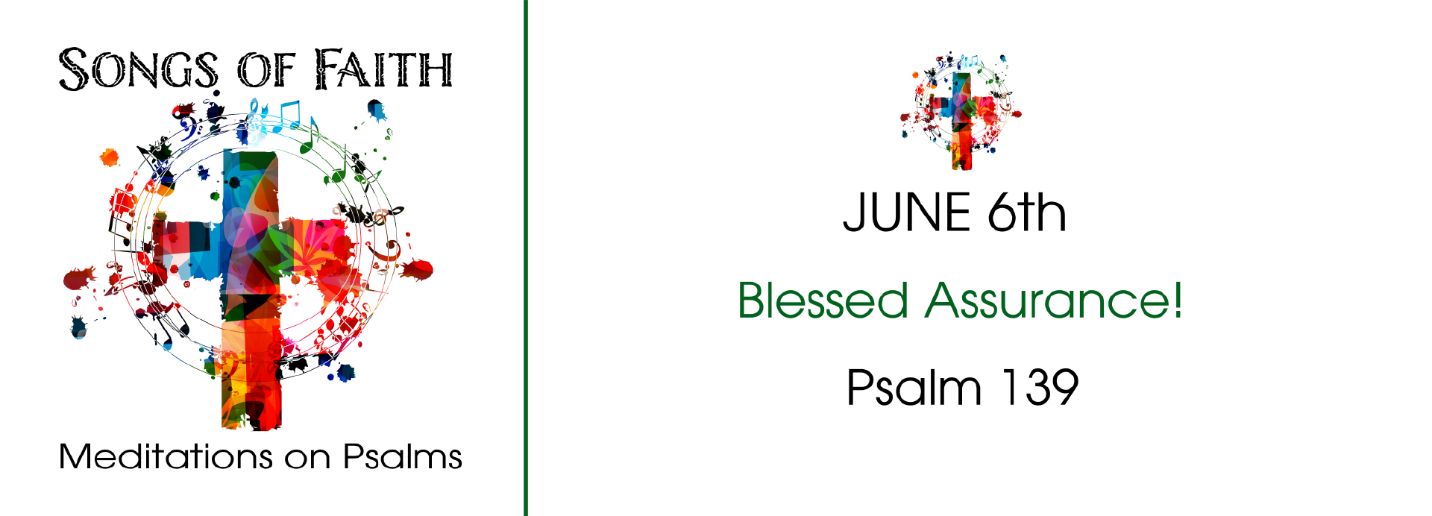 Study Questions for Songs of Faith: Blessed AssuranceRead Psalm 138God’s StoryDavid begins the Psalm in verse 1 asking us to give thanks with a part of ourselves.  What part of ourselves are we supposed to use to give thanks according to the passage?Also in verse one, David says he is going to do something before other gods. What is he going to do?In verse two, David says he’s going to the holy temple. What is he going to do there?Also in verse two, David says he’s going to give thanks to God again. For what is he giving thanks?Verses three through eight tell us the reason why David is worshiping God. What are the reasons?My StoryWhat does it mean to do something whole heartedly?When you are happy, do you sing?  What makes you sing? What do you sing?Think about a recent experience at Sunday worship. Did you feel a sense of God’s presence? Did you experience a sense of reverence? Did you bow down to God’s reverence?If you were going to write a song about something for which you are thankful, what would the song be about?List five things for which you are thankful to God?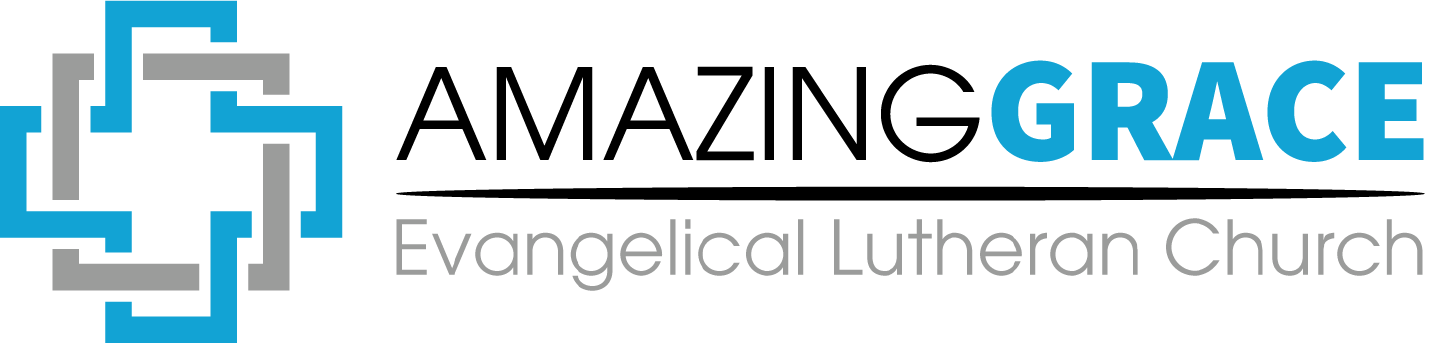 